Znanstveni skup Petar Zoranić i hrvatska kulturaU Zadru i Ninu je 22. i 23. studenoga u organizaciji Društva hrvatskih književnika – Ogranka u Zadru, Sveučilišta u Zadru, Odjela za izobrazbu učitelja i odgojitelja te Zavoda za povijesne znanosti HAZU u Zadru održan znanstveni skup Petar Zoranić i hrvatska kultura u okviru svečanog obilježavanja Dana grada Zadra i blagdana sv. Krševana. Skupom je obilježena i 510. godišnjica rođenja Petra Zoranića (rođen 1508. u Zadru). Sudionici su svojim prilozima dali značajne prinose hrvatskoj znanosti interdisciplinarnim vrednovanjem nasljeđa hrvatskoga književnika Petra Zoranića, autora prvog hrvatskog romana Planine (1536.), kao i njegova doba.  Skup je započeo polaganjem vijenca na spomenik Petra Zoranića na Trgu sv. Krševana, a zatim je uslijedio program u Svečanoj dvorani Sveučilišta u Zadru. Nakon himne Republike Hrvatske u izvedbi Pjevačkoga zbora Gimnazije Vladimira Nazora pod ravnanjem dirigentice Ive Mustać Klarić skup su pozdravili predstavnici Grada Zadra i Zadarske županije, Društva hrvatskih književnika, Sveučilišta u Zadru te Zavoda za povijesne znanosti HAZU u Zadru.  U četvrtak, 22. listopada 2018. u  znanstvenome dijelu skupa sudjelovali su: Tihomil Maštrović, Dubravka Kolić, Grozdana Franov-Živković, Zdenko Dundović, Ivica Vigato, Marijana Tomić, Denis Vekić, Teodora Vigato, Marija Blažević u koautorstvu s Irvinom Lukežićem , Miljenko Buljac i Mato Šimundić.Nakon znanstvenoga programa, u crkvi sv. Dimitrija održan je svečani koncert Mješovitoga pjevačkog zbora Condura Croatica pod ravnanjem dirigenta Ive Nižića te Hrvatskoga pjevačkog glazbenog društva Zoranić pod ravnanjem dirigenta Tomislava Košte, na kojem su s izvedbom ulomaka iz predstave Planine sudjelovali i članovi Kazališta lutaka Zadar. Sutradan, u petak 23. studenoga, skup je nastavljen u  Ninu, gdje je u Baroknoj kući nakon pozdravnih riječi predstavnika Grada Nina  nastupio Tamburaški orkestar KUD-a Branimir pod ravnanjem dirigenta Josipa Bakića.  U Ninu su izlagali: Tea Perinčić, Diana Sorić, Jadran Kale, Alan Čaplar, Branimir Vukosav, Katarina Ivon, Robert Bacalja, Ivica Mataija, Josip Miletić,  Mikica Maštrović, Zlatko Begonja, Marija Dejanović, Anđela Zorić i Ana Glavan.Nakon ručka, za sudionike skupa organiziran je obilazak kulturno-povijesnih spomenika grada Nina uz stručno vođenje te posjet Kraljevskim vinogradima u Petrčanima.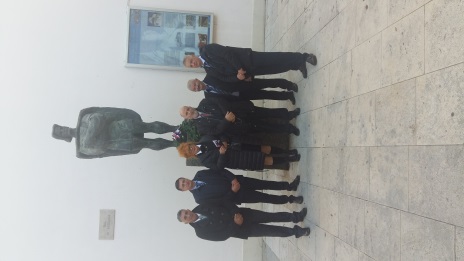 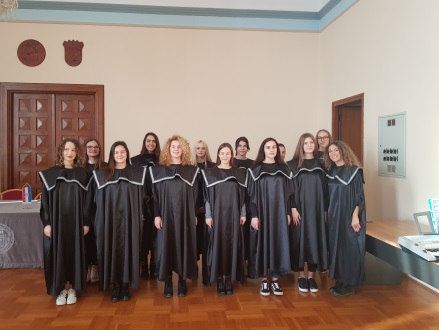 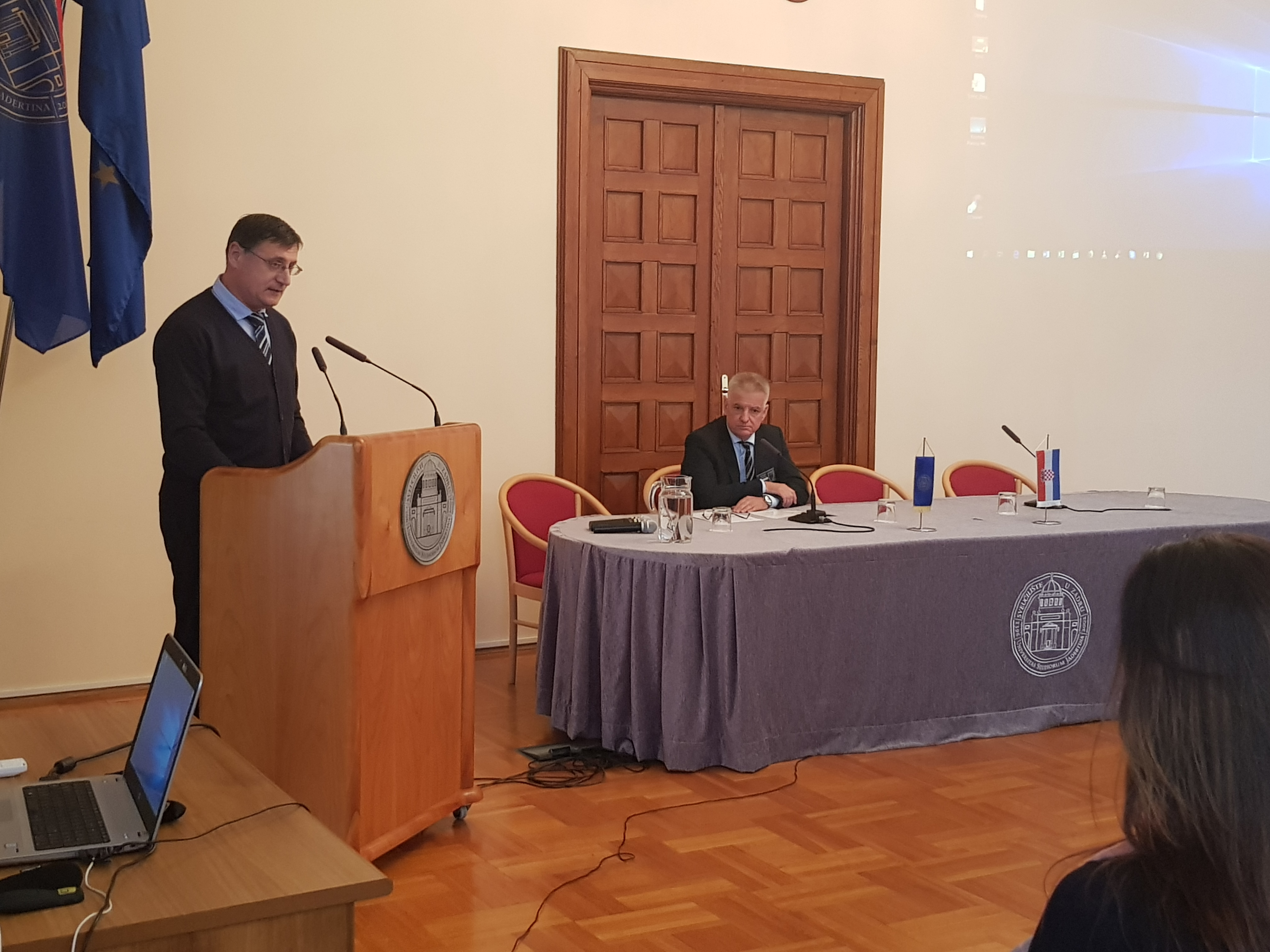 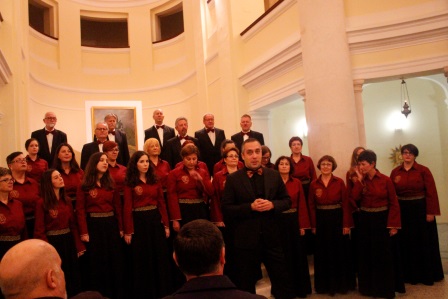 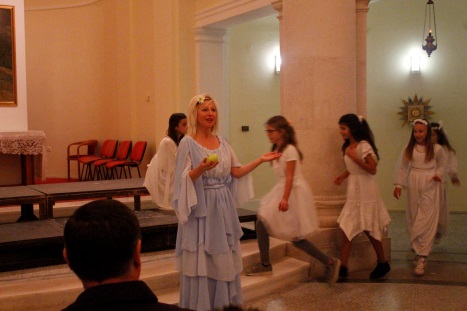 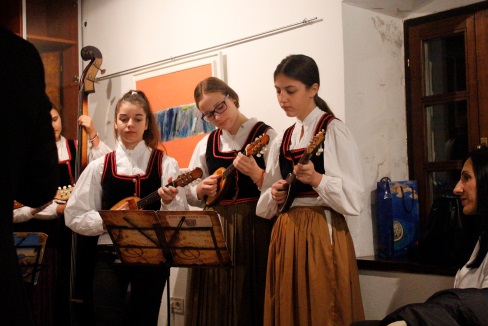 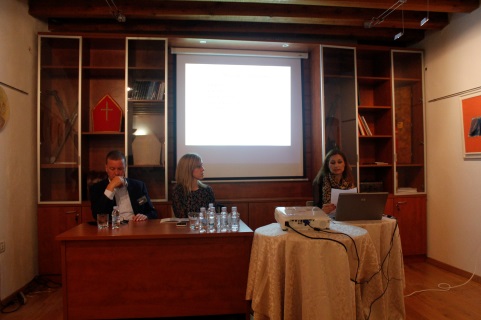 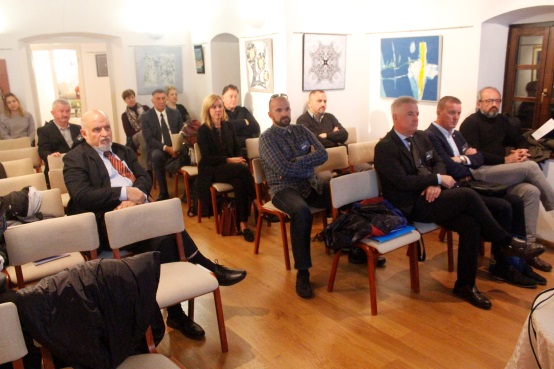 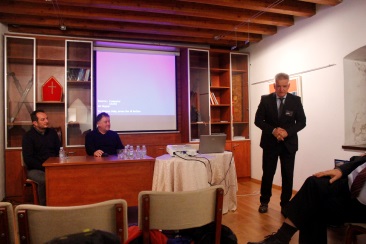 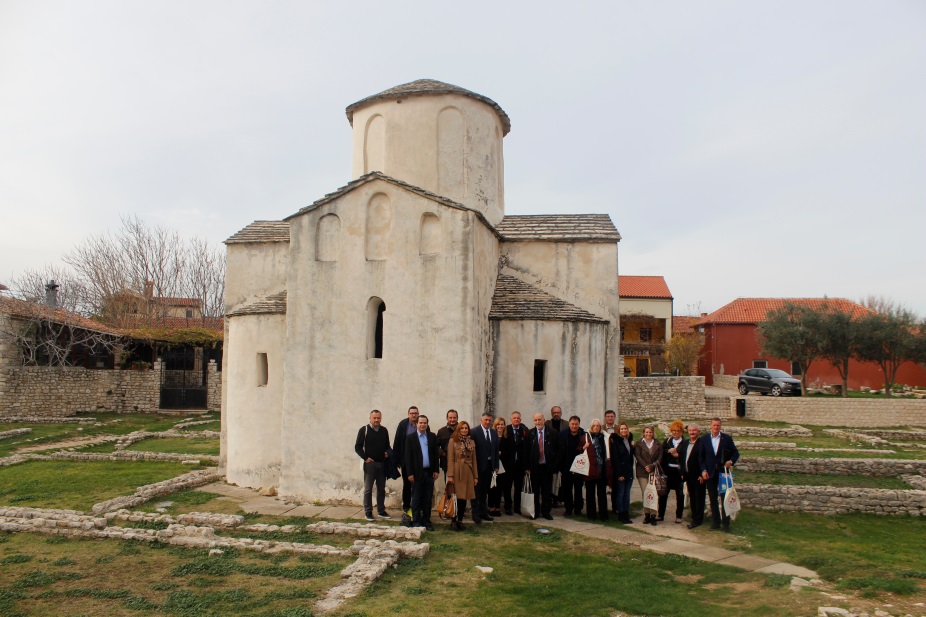 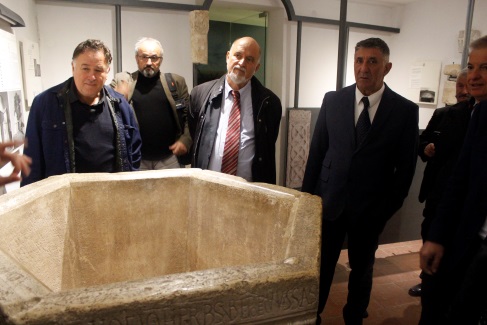 